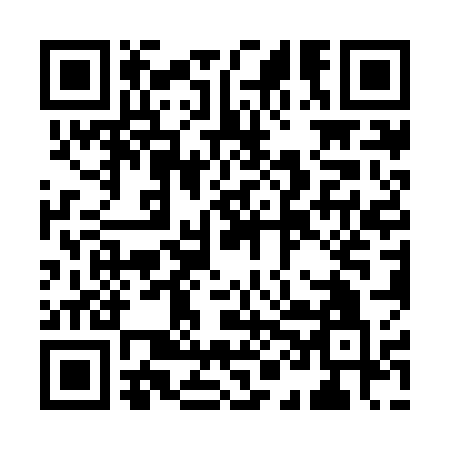 Ramadan times for Bislig, PhilippinesMon 11 Mar 2024 - Wed 10 Apr 2024High Latitude Method: NonePrayer Calculation Method: Muslim World LeagueAsar Calculation Method: ShafiPrayer times provided by https://www.salahtimes.comDateDayFajrSuhurSunriseDhuhrAsrIftarMaghribIsha11Mon4:344:345:4411:453:015:465:466:5112Tue4:344:345:4311:443:015:465:466:5113Wed4:334:335:4311:443:005:465:466:5114Thu4:334:335:4211:442:595:465:466:5115Fri4:324:325:4211:442:595:465:466:5116Sat4:324:325:4111:432:585:465:466:5117Sun4:314:315:4111:432:585:465:466:5118Mon4:314:315:4011:432:575:465:466:5119Tue4:304:305:4011:432:565:465:466:5120Wed4:304:305:3911:422:555:465:466:5121Thu4:294:295:3811:422:555:465:466:5122Fri4:294:295:3811:422:545:455:456:5123Sat4:284:285:3711:412:535:455:456:5124Sun4:274:275:3711:412:535:455:456:5125Mon4:274:275:3611:412:525:455:456:5126Tue4:264:265:3611:402:515:455:456:5127Wed4:264:265:3511:402:505:455:456:5128Thu4:254:255:3511:402:495:455:456:5129Fri4:254:255:3411:402:495:455:456:5130Sat4:244:245:3411:392:485:455:456:5031Sun4:234:235:3311:392:475:455:456:501Mon4:234:235:3311:392:465:455:456:502Tue4:224:225:3211:382:455:455:456:503Wed4:224:225:3211:382:445:455:456:504Thu4:214:215:3111:382:445:455:456:505Fri4:214:215:3111:372:435:445:446:506Sat4:204:205:3011:372:425:445:446:507Sun4:194:195:3011:372:415:445:446:508Mon4:194:195:2911:372:405:445:446:509Tue4:184:185:2911:362:395:445:446:5010Wed4:184:185:2811:362:385:445:446:50